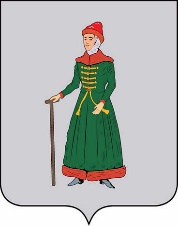 АДМИНИСТРАЦИЯСТАРИЦКОГО МУНИЦИПАЛЬНОГО ОКРУГАТВЕРСКОЙ  ОБЛАСТИПОСТАНОВЛЕНИЕ20.07.2023                                   г. Старица                                                 №  844О признании несостоявшимся открытого конкурса на право заключения концессионного соглашения Руководствуясь Федеральными законами от 06.10.2003 № 131-ФЗ «Об общих принципах организации местного самоуправления в Российской Федерации»,                     от 21.07.2005 № 115-ФЗ «О концессионных соглашениях», на основании Протокола                   от 19.07.2023 о вскрытии конвертов с заявками на участие в открытом конкурсе на право заключения концессионного соглашения, Администрация Старицкого муниципального округа ПОСТАНОВЛЯЕТ:1. Признать несостоявшимся открытый конкурс на право заключения концессионных соглашений на объекты теплоснабжения (приложение № 1, № 2, № 3, № 4 к настоящему постановлению), находящиеся в собственности Старицкого муниципального округа Тверской области, для оказания услуг по теплоснабжению на территории Старицкого муниципального округа Тверской области, в связи с отсутствием участников.	2.  Настоящее постановление вступает в силу с даты его подписания, подлежит опубликованию на официальном сайте Администрации Старицкого муниципального округа, в информационно-телекоммуникационной сети «Интернет».Глава Старицкого муниципального округа                                                                  С.Ю. ЖуравлёвПеречень недвижимого муниципального имущества, являющегося объектом концессионного соглашения Лот № 11. здание газовой котельной, общей площадью 58,1 кв. м., расположенное по адресу: Тверская область, Старицкий район, Архангельское сельское поселение, д. Архангельское, здание 2, строение № 2, инвентарный номер 2-903; 2. тепловая сеть, протяжённостью 2157 м., с кадастровым номером: 69:32:0100101:69, расположенная по адресу: Тверская область, Старицкий район, Архангельское сельское поселение, д. Архангельское; 3.наружный газопровод среднего давления (надземный) до 0,3 Мпа (3 кгс/см2), общей протяжённостью 14,2 м. п. (труба стальная ГОСТ10704-91 В10 ГОСТ 14705-80 Ф57*3,5L=15.6 м. п.; кран шаровой Ду 50 (Broen Ballomax) фланец-фланец- 1 шт.; отвод 90 град Ф 57*3,5 4 шт.; изолирующее фланцевое соединение Ду 50 Р=10 бар 1-шт.),  4. газорегуляторная шкафная УГРШ-50-2-0 -1 шт., давление газа на входе 0,1-1,2 Мпа, на выходе 0,06-0,6 Мпа (регуляторы давления газа РДП – 2 шт.; клапаны предохранительные запорные -2 шт.; клапаны предохранительные сбросные ПСК-25 -1 шт.; горелка газовая инфракрасного излучения -2 шт.; регулятор давления РДГС1-1,2- 2 шт.; вентиль баллонный ВБ-2-2 шт.; фильтр газовый – 2 шт.; кран шаровый «ГШК» DN 50- 1- шт., DN 20- 1- шт.),  5. внутренний газопровод среднего давления (до 0,01 Mna). (труба стальная эл. Сварная прямошовная, ГОСТ10704-91, Lобщ=35 п.м.,2013 года изготовления); 6. котёл водогрейный «ELLPREX 970» зав. № А12U03344. 2012 года изготовления; 7. котёл водогрейный «ELLPREX 760» зав. № А12U03347. 2012 года изготовления; 8. горелки газовые «F.B.R» GAS P100/2 CE ТС, зав. № А1219581001, №1219581003, (тепловая мощность горелки 1162 КВт, природный газ).Перечень недвижимого муниципального имущества, являющегося объектом концессионного соглашения Лот № 21. здание котельной, общей площадью 57,8 кв. м., расположенное по адресу: Тверская область, Старицкий район, Емельяновское сельское поселение, с. Емельяново, ул. Ленина, д.8, строение 2, инвентарный номер 5-747; 2. тепловая сеть, с К№ 69:32:0000000:520, протяженностью 1093 м., расположенная по адресу: Тверская область, Старицкий район, Емельяновское сельское поселение, с. Емельяново; 3. наружный газопровод среднего давления (подземный), проходящий по территории объекта, (природный газ, материал: ПЭ 63*36 L=27.43 п. м.; Ст 57*3,5 L =4,35 п.м.Lобщ=31,78 п.м., год изг. - 2013 год ввода в эксплуатацию – 2013), расположенный по адресу: Тверская область, Старицкий район, Емельяновское сельское поселение, с. Емельяново; 4. наружный газопровод среднего давления (надземный) до 0,3 МПа (природный газ, материал: Ст 57*3,5 L=33 п. м., год изг. – 2013 г. год ввода в эксплуатацию -2013), расположенный по адресу: Тверская область, Старицкий район, Емельяновское сельское поселение, с. Емельяново;5. наружный газопровод низкого давления (надземный) – (природный газ, материал: Ст 57*3,5L-1 п. м., год изг. – 2013 г. год ввода в эксп. 2013), расположенный по адресу: Тверская область, Старицкий район, Емельяновское сельское поселение, с. Емельяново;  	6. газорегуляторное устройство (ГРУ) - УГРШ-50Н-2-0 РДП 50Н-2 шт., (природный газ, Рвх=0,3 Мпа, Рвых=0,01 Мпа, год изг. – 2013 г., год ввода в экп.. – 2013) расположенное по адресу: Тверская область, Старицкий район, Емельяновское сельское поселение, с. Емельяново; 7. котёл водогрейный «ELLPREX 970» зав. № А11U03374. (2012 года изготовления, год ввода в эксп. 2013, t воды -100 C. природный газ); 8. котёл водогрейный «ELLPREX 970» зав. № А11U03380 (2012 года изготовления, год ввода в эксп. 2013, t воды -100 C. природный газ); 9. горелки газовые «F.B.R» GAS P 100/2 CE ТС, зав. № А1219581002, №1219581008, (тепловая мощность горелки 1162 КВт, природный газ).Приложение № 3 Перечень недвижимого муниципального имущества, являющегося объектом концессионного соглашения Лот № 31. здание газовой котельной, общей площадью 58,7 кв. м., расположенное по адресу: Тверская область, Старицкий район, Ново-Ямское сельское поселение, д. Ново-Ямская, ул. Тверская, д.13а, строение 2; 2. тепловая сеть, с К№ 69:32:0000000:168 протяжённостью 430 м., расположенная по адресу: Тверская область, Старицкий район, Ново-Ямское сельское поселение, д. Ново-Ямская; 3. наружный газопровод высокого давления (надземный) до 0,6 Мпа (6 кгс/см2), общей протяжённостью 24,6 м. п. (труба стальная ГОСТ10704-91 В10 ГОСТ 14705-80 Ф57*3,5L=24.6 м. п.; кран шаровой Ду 50 КГШу фланец-фланец - 1 шт.; отвод 90 град Ф 57*3,5 - 4 шт.; изолирующее фланцевое соединение Ду 50 Р=10 бар - 2-шт.), расположенный по адресу: Тверская область, Старицкий район, Ново-Ямское сельское поселение, д. Ново-Ямская; 4. газорегуляторная шкафная - УГРШ-50Н-2-0 , давление газа на входе 0,1-1,2 Мпа, на выходе 0,06-0,6 Мпа , год изготовления 2013, (регуляторы давления газа РДП – 2 шт.; клапаны предохранительные запорные – 2 шт.; клапаны предохранительные сбросные ПСК-25 – 1 шт.; горелка газовая инфракрасного излучения – 2 шт.; регулятор давленияРДГС1-1,2- 2 шт.; вентиль баллонный ВБ-2 2- шт.; фильтр газовый – 2 шт.; кран шаровый « ГШК» DN 15 – 1 шт.; DN 20 – 1 шт.; DN 50 – 1 шт.), расположенное по адресу: Тверская область, Старицкий район, Ново-Ямское сельское поселение, д. Ново-Ямская;5. внутренний газопровод низкого давления (до 0,003 Мпа), (труба стальная эл. сварная прямошовная, ГОСТ 10704-91, Lобщ=33 п. м., 2014 года изготовления); 6. котёл водогрейный «ELLPREX 630» зав. № А20U01529 №=630 кВт. 2020 года изготовления; 7. котёл водогрейный «ELLPREX 340» зав. № А12U00267, 2012 года изготовления; 8. горелки газовые в комплекте с рампой «F.B.R» GAS P 70/2 CE ТС+R.CE D1,,0.25, зав. № А1221805006, №1218336022, (тепловая мощность горелки 1162 КВт, природный газ).Перечень недвижимого муниципального имущества, являющегося объектом концессионного соглашения Лот № 41. здание газовой котельной, общей площадью 58,1 кв. м., расположенное по адресу: Тверская область, Старицкий район, сельское поселение «станция Старица», д. Красное, 87, строение 2; 2. тепловая сеть, с К№ 69:32:0160601:450, протяженностью 600 м, расположенная по адресу: Тверская область, Старицкий район, сельское поселение «станция Старица», д. Красное; 3. наружный газопровод среднего давления (подземный), проходящий по территории объекта до 0,3 Мпа, (природный газ), (материал: ПЭ 63*36 L=38.29 п. м.; Ст 57*3,5 L = 2,1 п.м.Lобщ=40,39 п.м., год изг.- 2013 год ввода в эксплуатацию – 2013), расположенный по адресу: Тверская область, Старицкий район, сельское поселение «станция Старица», д. Красное; 4. наружный газопровод среднего давления (надземный) до 0,3 МПа (природный газ, материал: Ст 57*3,5 L=15,6 п. м., год изг. – 2013 г. год ввода в эксплуатацию -2013), расположенный по адресу: Тверская область, Старицкий район, сельское поселение «станция Старица», д. Красное; 5. наружный газопровод низкого давления (надземный) до 0,01 МПА – (природный газ, материал: Ст 57*3,5 L-4,35 п. м.; Ст 89*4 L =0,15 п.м. L общ.-1,15 п. м.; год изг. – 2013 г. год ввода в эксп.- 2013), расположенный по адресу: Тверская область, Старицкий район, сельское поселение «станция Старица», д. Красное;6. газорегуляторное устройство (ГРУ) - УГРШ-50Н-2-0 (природный газ) – 1 шт., Рвх=0,3 МПа, Рвых=0,01 МПа, (год изг. – 2013 г., год ввода в экп.. – 2013) расположенное по адресу: Тверская область, Старицкий район, сельское поселение «станция Старица», д. Красное; 7. котёл водогрейный «ELLPREX 760» зав. № А12U03202. (2012 года изготовления, год ввода в эксп. 2013, t воды -100 C. природный газ); 8. котёл водогрейный «ELLPREX 760» зав. № А12U03205, (2012 года изготовления, год ввода в эксп. 2013, t воды -100 C. природный газ); 9. горелки газовые «F.B.R» GAS P 100/2 CE ТС, зав. № А1219581001, 1219581003, (тепловая мощность горелки 1162 КВт, природный газ).